Základní škola a Mateřská škola Lom, okres Most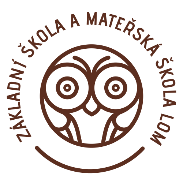    VYHLAŠUJE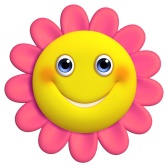 ZÁPISDO MATEŘSKÉ ŠKOLY LOM 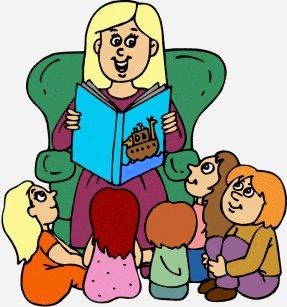 PRO ŠKOLNÍ ROK 2024 – 2025KDE: MŠ Lom – Husova 198, Lom, okr. MostKDY: pondělí		06. 05. 2024 / 9:00 – 13:00 hod. úterý		07. 05. 2024 / 12:00 – 16:00 hod.TELEFONICKÁ REZERVACE od 9:30hod. do 14:30hod.  na tel.čísle - 731 659 574Nezapomeňte si vzít sebou: Občanský průkaz zákonných zástupců a rodný list dítěteTĚŠÍME SE NA VÁS!